ModelluchtvaartsportAanvraag tot tijdelijke wijziging van vlieghoogteM..........................................................., voorzitter/secretaris van  Modelluchtvaartclub ......................................................................................vraagt toestemming om modelvliegtuigen evoluties in een straal van 400 m toe te laten tot de AGL hoogte van 200 m ter gelegenheid van een meetingeen wedstrijdeen brevetsessie Datum van de activiteit : ............................................................ Uurrooster van de activiteit :  van ................. tot ...................  Plaats van de activiteit Nummer van het terrein : …………….Adres van het terrein : ………………………………………………………………………….GPS coördinaten van het terrein : ..........................N .............................EDatum, naam en handtekening............................................................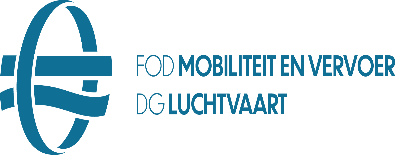 Directoraat-generaal LuchtvaartDirectie InfrastructuurDienst Niet Gecertificeerde Luchtvaartterreinen /Airfields (I-FLDCity AtriumVooruitgangstraat 561210 BrusselTel. 02 277 43 11Uw contactpersoonTel. : 02 277 43. e-mail : bcaa.airfields@mobilit.fgov.be Ondernemingsnr. 0 308 357 852metro: Rogiertrein: Noordstationbus- en tramhalte: Noordstationbewaakte fietsenstalling: NoordstationVak gereserveerd voor de OverheidAkkoordGeweigerde-mail aanvrager: ………Directoraat-generaal LuchtvaartDirectie InfrastructuurDienst Niet Gecertificeerde Luchtvaartterreinen /Airfields (I-FLDCity AtriumVooruitgangstraat 561210 BrusselTel. 02 277 43 11Uw contactpersoonTel. : 02 277 43. e-mail : bcaa.airfields@mobilit.fgov.be Ondernemingsnr. 0 308 357 852metro: Rogiertrein: Noordstationbus- en tramhalte: Noordstationbewaakte fietsenstalling: Noordstation